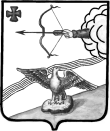 АДМИНИСТРАЦИЯ ОРЛОВСКОГО РАЙОНАКИРОВСКОЙ ОБЛАСТИПОСТАНОВЛЕНИЕ26.05.2017                                                                                                   № 353г. ОрловО введении режима чрезвычайной ситуации на территории Орловского городского поселенияВ соответствии с требованием статей 4, 11 Федерального закона от 21.12.1994 № 68-ФЗ «О защите населения и территорий от чрезвычайных ситуаций природного и техногенного характера», пунктами 24, 25 Положения о единой государственной системе предупреждения и ликвидации чрезвычайных ситуаций, утвержденного постановлением Правительства Российской Федерации от 30.12.2003 № 794, решением комиссии по предупреждению и ликвидации чрезвычайных ситуаций и обеспечению пожарной безопасности Орловского района (протокол от 26.05.2017 №9), в связи с обстановкой, сложившейся при возникновении на территории Орловского городского поселения пожара, угрожающего домам по ул. Набережная, д. 8, д.8а, 8б, 10б, в целях принятия экстренных мер по Локализации пожара и защиты населения и территории, администрация Орловского района ПОСТАНОВЛЯЕТ:Ввести режим чрезвычайной ситуации на территории Орловского городского  поселения для органов управления и сил районного ТП РСЧС с 09.00 26.05.2017 года.Ввести с 26.05.2017 года местный уровень реагирования.Границы зоны чрезвычайной ситуации определить в пределах границ Орловского городского поселения.Координацию основных мероприятий, проводимых органами местного управления, силами муниципального звена территориальной подсистемы Кировской области единой государственной системы предупреждения и ликвидации чрезвычайных ситуаций в целях снижения масштаба последствий чрезвычайной ситуации в результате возникновения пожара, осуществлять через комиссию по предупреждению и ликвидации чрезвычайных ситуаций и обеспечению пожарной безопасности Орловского района Кировской области.5. Назначить ответственным за осуществление  мероприятий по ликвидации угрозы чрезвычайной ситуации и.о.первого заместителя главы администрации Орловского района Бисерова А.Г.6. Оперативной группе администрации Орловского района убыть в район чрезвычайной ситуации с целью обеспечить руководство по ликвидации пожара, а также организации взаимодействия всех сил и средств, привлекаемых к ликвидации чрезвычайной ситуации.7. Ввести в действие «План действий по  предупреждению  и ликвидации ЧС на территории Орловского района».8. Заведующему сектором  ГО и ЧС администрации Орловского района (Игнатов А.И.) 8.1. Организовать работу администрации Орловского района в составе рабочих групп по прогнозированию, сбору, обобщению информации и мониторингу складывающейся обстановки. 8.2. Обеспечить представление информации в Правительство области через дежурно-диспетчерскую службу КОГУ «Служба специальных объектов Кировской области» в соответствии с табелем срочных донесений.8.3. Обеспечить информирование населения Орловского района о чрезвычайной ситуации и порядке его дальнейших действий.8.4. Доклад о ходе ликвидации ЧС и складывающейся обстановке в зоне АСДНР представлять председателю комиссии по предупреждению и ликвидации чрезвычайных ситуаций и обеспечения пожарной безопасности района каждый час.9.  Рекомендовать главе Орловского городского поселения (Данилов Д.И.)подготовить поименные списки населения, проживающего в зоне ЧС.10. Рекомендовать директору КОГПОБУ «Орлово-Вятский сельскохозяйственный колледж» (Ситников С.В.) развернуть пункт временного размещения в гостинице КОГПОБУ «Орлово-Вятский сельскохозяйственный колледж»( ул. Ленина, д. .Орлов) и организовать размещение и жизнеобеспечение пострадавшего населения.11. Рекомендовать начальнику  45 пожарной части ФГКУ «6 отряд ФПС по Кировской области» (Березин В.В.) провести мероприятия, направленные на противопожарное обеспечение в зоне чрезвычайной ситуации (по согласованию).12. Рекомендовать Главному врачу КГОБУЗ «Орловская ЦРБ» (Буркова Т.Г.) организовать оказание медицинское помощи личному составу формирований, участвующих в аварийно-спасательных и других неотложных работах в зоне чрезвычайной ситуации и пострадавшему населению. Подготовить заявку на дополнительные силы и средства. Медицинское обеспечение в пунктах временного размещения осуществить специалистами врачебно-сестринской бригады городской больницы.13. Рекомендовать Врио. начальника ОП «Орловское» МО МВД «Юрьянский» (Тарасов Г.М.) организовать мероприятия по поддержанию общественного порядка в районе пожара, на маршрутах эвакуации, в местах приема эвакуируемых, по регулированию движения и организации охраны объектов и личного имущества граждан. Обеспечить оцепление района пожара с целью перекрытия доступа в район ЧС посторонних лиц.14. Директору МУП «Орловское» АТП» (Ляскович В.В.) выделить в распоряжение КЧС Орловского района 1 автобус для перевозки людей с места эвакуации и доставки в пункт временного размещения.15. Рекомендовать ООО «Орловское кооперативное предприятие» (Малкова Г.А.), организовать обеспечение пострадавшего населения в местах расселения продуктами питания и предметами первой необходимости.16. Заместителю главы администрации района, начальнику финансового управления  Лаптевой Н.К. финансирование расходов производить за счет резерва финансовых средств установленным порядком.17. Определить телефон горячей линии 2-16-27.18. Управляющему делами администрации Орловского района Тебенькову Н.Е. опубликовать настоящее постановление в Информационном бюллетене органов местного самоуправления Орловского района.19. Постановление вступает в силу с момента опубликования и распространяется на правоотношения, возникшие с 26.05.2017 года.20. Контроль за выполнением постановления возложить на и.о.первого заместителя главы администрации Орловского района Бисерова А.Г.Глава администрацииОрловского района     С.С. Целищев